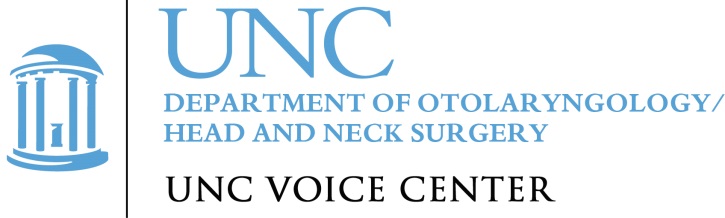 GLOTTAL FUNCTION INDEXNAME:_____________________________________	DATE:_________________________DIAGNOSIS:_________________________________Within the last MONTH,How did the following problems affect you?0 = No Problem5 = Severe Problem0 = No Problem5 = Severe Problem0 = No Problem5 = Severe Problem0 = No Problem5 = Severe Problem0 = No Problem5 = Severe Problem0 = No Problem5 = Severe Problem1.  Speaking took extra effort0123452.  Throat discomfort or pain after using your voice.0123453.  Vocal fatigue (voice weakened as you talked)0123454.  Voice cracks or sounds different012345Total = Total = Total = Total = Total = Total = 